Об утверждении административного регламента предоставления муниципальной услуги«Присвоение и (или) уточнение адреса земельному участку и (или) объекту недвижимости» В соответствии с Федеральным законом от 27.07.2010 № 210-ФЗ «Об организации предоставления государственных и муниципальных услуг», Федеральным законом от 06.10.2003 № 131-ФЗ «Об общих принципах организации местного самоуправления в Российской Федерации», Уставом  Петровского  сельсовета  1. Утвердить Административный регламент предоставления муниципальной услуги «Присвоение и (или) уточнение адреса земельному участку и (или) объекту недвижимости» (Приложение 1).2. Настоящее постановление вступает в силу с момента обнародования и подлежит размещению на официальном сайте администрации сельсовета в сети Интернет.Глава администрацииПетровского сельсовета                                                        А.А.БарсуковРазослано: прокурору, в дело.Приложение 1к постановлению администрации Петровского сельсоветаот 28.11.2012 года № 55-пАДМИНИСТРАТИВНЫЙ РЕГЛАМЕНТпредоставления муниципальной услуги«Присвоение и (или) уточнение адреса земельному участку и (или) объекту недвижимости» 1. ОБЩИЕ ПОЛОЖЕНИЯ1.1. Административный регламент предоставления муниципальной услуги «Присвоение и (или) уточнение адреса земельному участку и(или) объекту недвижимости» (далее - административный регламент) разработан в целях повышения качества исполнения и доступности результата предоставления муниципальной услуги, создания комфортных условий для потребителей муниципальной услуги, определяет порядок, сроки и последовательность действий (административных процедур) при оказании муниципальной услуги.1.2. В настоящем Административном регламенте используются следующие термины и понятия: муниципальная услуга, предоставляемая органом местного самоуправления (далее - муниципальная услуга), - деятельность по реализации функций органа местного самоуправления, которая осуществляется по запросам заявителей в пределах полномочий органа, предоставляющего муниципальные услуги, по решению вопросов местного значения, установленных в соответствии с Федеральным законом от 6 октября 2003 года №131-ФЗ «Об общих принципах организации местного самоуправления в Российской Федерации» и уставом  Петровского сельсовета;заявитель – физическое или юридическое лицо (за исключением государственных органов и их территориальных органов, органов государственных внебюджетных фондов и их территориальных органов, органов местного самоуправления) либо их уполномоченные представители, обратившиеся в орган, предоставляющий государственные услуги, или в орган, предоставляющий муниципальные услуги, либо в организации, предоставляющие государственные и (или) муниципальные услуги, с запросом о предоставлении государственной или муниципальной услуги, выраженным в устной, письменной или электронной форме;административный регламент – нормативный правовой акт, устанавливающий порядок предоставления государственной или муниципальной услуги и стандарт предоставления государственной или муниципальной услуги.1.3. Право на получение муниципальной услуги имеют заявителем или получателем настоящей Муниципальной услуги являются:- юридические лица и физические лица;- представители физических и юридических лиц с надлежаще оформленными полномочиями (далее - заявитель).1.4. Информацию о порядке предоставления муниципальной услуги заявитель может получить в средствах массовой информации, в сети Интернет на официальном сайте органа, предоставляющего муниципальную услугу, в местах нахождения органов, предоставляющих муниципальную услугу, на информационных стендах. Подробная информация об органах, предоставляющих муниципальную услугу, содержится в п. 2.2 настоящего Административного регламента.2. СТАНДАРТ ПРЕДОСТАВЛЕНИЯ МУНИЦИПАЛЬНОЙ УСЛУГИ2.1. Наименование муниципальной услуги – «Присвоение и(или) уточнение адреса земельному участку и(или) объекту недвижимости».2.2. Муниципальную услугу предоставляет заместитель главы администрации. Место нахождения организации: 462137, Оренбургская область, Саракташский район, с.  Петровское, ул.  Школьная, д.1.Организация осуществляет прием заявителей в соответствии со следующим графиком: Справочные телефоны, факс организации: (35333) 25-3-91,                            (35333) 25-3-80. Официальный сайт администрации поселения:                        http://www.  петровский-сельсовет56.рф.Адрес электронной почты:  baa@sa.orb.ru. 2.3. Результатом предоставления муниципальной услуги является:- выдача заявителю постановления Администрации о присвоении (уточнении) адреса объекту недвижимости;- письменный отказ в присвоении (уточнении) адреса.2.4. Срок предоставления муниципальной услуги не должен превышать 30 рабочих дней с момента регистрации поступившего заявления с приложением документов, необходимых для предоставления муниципальной услуги, предусмотренных настоящим административным регламентом.2.5. Предоставление муниципальной услуги осуществляется в соответствии с: Конституцией Российской Федерации; Федеральным законом от 6 октября 2003 года № 131-ФЗ «Об общих принципах организации местного самоуправления в Российской Федерации» и другими правовыми актами.2.6. Перечень требуемых от заявителя документов, необходимых для предоставления муниципальной услуги;2.6.1.правоустанавливающие документы на земельный участок и расположенный на участке объект капитального строительства;Копии учредительных документов, ИНН, свидетельство о государственной регистрации – для юридических лиц;документ, удостоверяющий личность гражданина, его представителя –для физических лиц;технический паспорт объекта капитального строительства.2.6.2. документы, полученные через единую систему межведомственного электронного взаимодействия (без участия заявителя):-кадастровый паспорт (выписка) земельного участка;2.6.3.заявитель вправе представить документы, указанные в пункте 2.6.2., по собственной инициативе.2.7. Перечень оснований для отказа в приеме документов, необходимых для предоставления муниципальной услуги:- отсутствие документов, предусмотренных пунктом 2.6 настоящего Административного регламента, или предоставление документов не в полном объеме;- предоставление заявителем документов, содержащих ошибки или противоречивые сведения;- заявление подано лицом, не уполномоченным совершать такого рода действия.2.8. Перечень оснований для отказа в предоставлении муниципальной услуги:- письменное заявление гражданина о возврате документов,представленных им для получения муниципальной услуги;- отсутствие документов, предусмотренных пунктом 2.6 настоящего Административного регламента, или предоставление документов не в полном объеме.2.9. Муниципальная услуга предоставляется на бесплатной основе. При предоставлении муниципальной услуги на платной основе указывается размер платы, перечень льготных категорий заявителей (при наличии таковых), а также способы взимания платы.2.10. Максимальный срок ожидания в очереди при подаче документов на получение муниципальной услуги - 30 минут.Максимальный срок ожидания в очереди при получении результата предоставления муниципальной услуги - 30 минут.2.11. Срок регистрации запроса заявителя о предоставлении муниципальной услуги – 30 минут.2.12. Требования к местам предоставления муниципальной услуги:2.12.1. Прием граждан осуществляется в специально выделенных для предоставления муниципальных услуг помещениях. Помещения должны содержать места для информирования, ожидания и приема граждан. Помещения должны соответствовать санитарно-эпидемиологическим правилам и нормам.У входа в каждое помещение размещается табличка с наименованием помещения (зал ожидания, приема/выдачи документов и т.д.). 2.12.2. При возможности около здания организуются парковочные места для автотранспорта. Доступ заявителей к парковочным местам является бесплатным.2.12.3. Центральный вход в здание, где располагается организация, должен быть оборудован информационной табличкой (вывеской), содержащей информацию о наименовании, месте нахождения.2.12.4. В помещениях для ожидания заявителям отводятся места, оборудованные стульями, кресельными секциями. В местах ожидания имеются средства для оказания первой помощи и доступные места общего пользования (туалет), в том числе приспособленные для инвалидов.2.12.5. Места информирования, предназначенные для ознакомления заявителей с информационными материалами, оборудуются:- информационными стендами, на которых размещается визуальная и текстовая информация;- стульями и столами для оформления документов.К информационным стендам должна быть обеспечена возможность свободного доступа граждан.На информационных стендах, а также на официальных сайтах в сети Интернет размещается следующая обязательная информация:номера телефонов, факсов, адреса официальных сайтов, электронной почты органов, предоставляющих муниципальную услугу;режим работы органов, предоставляющих муниципальную услугу;графики личного приема граждан уполномоченными должностными лицами;номера кабинетов, где осуществляются прием письменных обращений граждан и устное информирование граждан; фамилии, имена, отчества идолжности лиц, осуществляющих прием письменных обращений граждан и устное информирование граждан;настоящий Административный регламент.2.12.6. Помещения для приема заявителей должны быть оборудованы табличками с указанием номера кабинета и должности лица, осуществляющего прием. Место для приема заявителей должно быть оборудовано стулом, иметь место для написания и размещения документов, заявлений.2.12.7. Для обслуживания людей с ограниченными возможностями помещения оборудуются пандусами, специальными ограждениями и перилами, обеспечивающими беспрепятственное передвижение и разворот инвалидных колясок.Требования к местам предоставления услуг в сфере образования, здравоохранения, культуры должны соответствовать существующим ГОСТам и СНиПам.2.13. Показатели доступности и качества муниципальных услуг:Качественной предоставляемая муниципальная услуга признается при предоставлении услуги в сроки, определенные п. 2.4 настоящего Административного регламента, и при отсутствии жалоб со стороны потребителей на нарушение требований стандарта предоставления муниципальной услуги.2.14. Иные требования, в том числе учитывающие особенности предоставления муниципальных услуг в многофункциональном центре и особенности предоставления муниципальных услуг в электронной форме:2.14.1. Информирование заявителей о порядке предоставления муниципальной услуги осуществляется в виде:индивидуального информирования;публичного информирования.2.14.2. Индивидуальное устное информирование о порядке предоставления муниципальной услуги обеспечивается должностными лицами, осуществляющими предоставление муниципальной услуги (далее -должностные лица), лично либо по телефону.2.14.3. Заявитель имеет право на получение сведений о стадии прохождения его обращения.2.14.4. При информировании заявителя о порядке предоставления муниципальной услуги должностное лицо сообщает информацию по следующим вопросам:- категории заявителей, имеющих право на получение муниципальной услуги;- перечень документов, требуемых от заявителя, необходимых для получения муниципальной услуги;- требования к заверению документов и сведений;-входящие номера, под которыми зарегистрированы в системе делопроизводства заявления и прилагающиеся к ним материалы;- необходимость представления дополнительных документов и сведений.Информирование по иным вопросам осуществляется только на основании письменного обращения.При ответе на телефонные звонки должностное лицо должно назвать фамилию, имя, отчество, занимаемую должность и наименование структурного подразделения, предложить гражданину представиться и изложить суть вопроса.Должностное лицо при общении с заявителем (по телефону или лично) должно корректно и внимательно относиться к заявителю, не унижая его чести и достоинства. Устное информирование о порядке предоставления муниципальной услуги должно проводиться с использованием официально - делового стиля речи.Во время разговора необходимо произносить слова четко, избегать «параллельных разговоров» с окружающими людьми и не прерывать разговор по причине поступления звонка на другой аппарат.Должностное лицо, осуществляющее устное информирование о порядке предоставления муниципальной услуги, не вправе осуществлять информирование заявителя, выходящее за рамки стандартных процедур и условий предоставления муниципальной услуги и прямо или косвенно влияющее на индивидуальное решение гражданина.Должностное лицо, осуществляющее индивидуальное устное информирование о порядке предоставления муниципальной услуги, должно     принять все необходимые меры для полного и оперативного ответа на поставленные вопросы. В случае невозможности предоставления полной информации должностное лицо, осуществляющее индивидуальное устное информирование, должно предложить гражданину обратиться за необходимой информацией в письменном виде либо назначить другое удобное для него время для устного информирования по интересующему его вопросу.2.14.5. Индивидуальное письменное информирование о порядке предоставления муниципальной услуги при письменном обращении гражданина в орган, предоставляющий муниципальную услугу, осуществляется путем направления ответов почтовым отправлением, а также электронной почтой.При индивидуальном письменном информировании ответ направляется заявителю в течение 30 дней со дня регистрации обращения.2.14.6. Публичное информирование о порядке предоставления муниципальной услуги осуществляется посредством размещения соответствующей информации в средствах массовой информации, на официальном сайте органа, предоставляющего муниципальную услугу, а также на информационных стендах в местах предоставления услуги.3. СОСТАВ, ПОСЛЕДОВАТЕЛЬНОСТЬ И СРОКИ ВЫПОЛНЕНИЯ АДМИНИСТРАТИВНЫХ ПРОЦЕДУР, ТРЕБОВАНИЯ К ПОРЯДКУ ИХ ВЫПОЛНЕНИЯ3.1.Блок-схема предоставления муниципальной услуги приведена в приложении № 1 к настоящему административному регламенту.3.2.Предоставление муниципальной услуги включает в себя следующие административные процедуры:3.2.1. Юридическим фактом, служащим основанием для начала работ по предоставлению услуги, является подача лицом, заинтересованным в предоставлении услуги, заявления с приложением документов (приложение № 2), указанных в пункте 2.6 настоящего Административного регламента.3.2.2. К заявлению, заявитель может прилагать иные документы, необходимые для предоставления услуги (решение суда, справки, договоры и т.д.).3.2.3. Специалист Администрации, ответственный за приём документов, проверяет наличие всех необходимых документов и регистрирует заявление в журнале регистрации заявлений на присвоение адреса.3.2.4. Глава МО  Петровский сельсовет отписывает заявление и передает его специалисту, ответственному за выполнение работ по присвоению (уточнению) адреса объектам недвижимого имущества.3.2.5. Специалист, ответственный за выполнение работ по присвоению (уточнению) адреса объектам недвижимого имущества выполняет следующие виды работ:3.2.6. Подбор и изучение архивных, проектных и прочих материалов, необходимых для установления и оформления адресных документов.3.2.7. Обследование территории на месте, где расположены объекты недвижимости, для которых устанавливаются (уточняются) адреса.3.2.8. Согласование устанавливаемых и существующих адресов близлежащих строений.3.2.9. Оформление адресных документов.3.2.10. Подготовка проекта постановления Администрации о присвоении (уточнении) адреса объекту недвижимого имущества и направление его на подпись главе МО  Петровский  сельсовет.3.2.11. После подписания вышеуказанного постановления главой МО  Петровский  сельсовет данные о присвоенном (уточнённом) адресе вносятся специалистом в официальный адресный реестр.3.2.12. Специалист, ответственный за приём заявлений, выдаёт заявителю три экземпляра постановления Администрации о присвоении (уточнении) адреса объекту недвижимого имущества.3.2.13. При получении вышеуказанного постановления заявитель расписывается в журнале регистрации заявлений на присвоение адреса. Один экземпляр постановления хранится в Администрации.3.2.14. В случае отказа в предоставлении услуги специалист, ответственный за выполнение работ по присвоению (уточнению) адреса объектам недвижимого имущества, готовит письменный мотивированный отказ за подписью главы сельского поселения и направляет его заявителю.3.3.Последовательность и сроки выполнения административных процедур, а также требования к порядку их выполнения.4. ФОРМЫ КОНТРОЛЯ ЗА ИСПОЛНЕНИЕМ АДМИНИСТРАТИВНОГО РЕГЛАМЕНТА4.1.Текущий контроль за соблюдением последовательности действий, определенных административными процедурами по предоставлению муниципальной услуги, и принятием решений осуществляется должностными лицами Администрации, ответственными за организацию работы по предоставлению муниципальной услуги.Текущий контроль осуществляется путем проведения должностными лицами, ответственными за организацию работы по предоставлению муниципальной услуги, проверок соблюдения и исполнения сотрудниками положений настоящего административного регламента.4.2.Проведение текущего контроля должно осуществляться не реже двух раз в год.Текущий контроль может быть плановым (осуществляться на основании полугодовых или годовых планов работы Администрации) и внеплановым (проводиться по конкретному обращению заявителя или иных заинтересованных лиц). При проверке могут рассматриваться все вопросы, связанные с предоставлением муниципальной услуги (комплексные проверки), или вопросы, связанные с исполнением отдельных административных процедур (тематические проверки).4.3. Перечень должностных лиц, уполномоченных осуществлять текущий контроль, устанавливается распоряжением главы МО  Петровский сельсовет Саракташского района Оренбургской области. 5. ДОСУДЕБНЫЙ (ВНЕСУДЕБНЫЙ) ПОРЯДОК ОБЖАЛОВАНИЯ РЕШЕНИЙ И ДЕЙСТВИЙ (БЕЗДЕЙСТВИЯ) ОРГАНА, ПРЕДОСТАВЛЯЮЩЕГО МУНИЦИПАЛЬНУЮ УСЛУГУ, А ТАКЖЕ ДОЛЖНОСТНЫХ ЛИЦ И МУНИЦИПАЛЬНЫХ СЛУЖАЩИХ5.1. Действия (бездействие) должностных лиц, а также принятые ими решения в ходе предоставления муниципальной услуги могут быть обжалованы: главе МО  Петровский сельсовет, Саракташский район, с.  Петровское, ул. Школьная, д. 1, тел. 25-3-91;5.2. Основанием для начала досудебного (внесудебного) обжалования является поступление жалобы (обращения) в администрацию МО  Петровский  сельсовет (организацию), поступившей лично от заявителя (уполномоченного лица) или направленной в виде почтового отправления.5.3. В жалобе в обязательном порядке указываются наименование органа, в который направляется жалоба, а также фамилия, имя, отчество заявителя (полностью) или полное наименование организации, адрес местонахождения и почтовый адрес, по которому должен быть направлен ответ, излагается суть жалобы (обстоятельства обжалуемого действия (бездействия), основания, по которым заявитель считает, что нарушены его права, свободы и законные интересы, созданы препятствия к их реализации либо незаконно возложена какая-либо обязанность).Кроме того, в жалобе могут быть указаны наименование должности, фамилия, имя и отчество должностного лица, действие (бездействие), решение которого обжалуется (при наличии информации), а также иные сведения, которые заявитель считает необходимым сообщить.В подтверждение доводов к жалобе могут прилагаться документы и материалы либо их копии.5.4. Срок рассмотрения жалобы не должен превышать 30 дней с момента ее регистрации.В случае направления запроса государственным органам, структурным подразделениям администрации района и иным должностным лицам для получения необходимых для рассмотрения обращения документов и материалов, должностное лицо, ответственное за рассмотрение жалобы, вправе продлить по решению главы администрации срок рассмотрения жалобы не более чем на тридцать дней, уведомив заявителя о продлении срока ее рассмотрения.5.5. По результатам рассмотрения жалобы должностное лицо, ответственное за рассмотрение жалобы, принимает решение об удовлетворении требований заявителя либо об отказе в их удовлетворении.Письменный ответ, содержащий результаты рассмотрения жалобы, направляется заявителю.5.6. При получении жалобы, в которой содержатся нецензурные либо оскорбительные выражения, угрозы жизни, здоровью и имуществу должностного лица, а также членам его семьи, жалоба может быть оставлена без ответа.Если текст жалобы не поддается прочтению, ответ на жалобу не дается, о чем сообщается заявителю, направившему жалобу, в письменном виде, если его почтовый адрес поддается прочтению.Если в жалобе содержится вопрос, на который заявителю неоднократно давались письменные ответы по существу в связи с ранее направляемыми жалобами, и при этом в жалобе не приводятся новые доводы или обстоятельства, должностное лицо, ответственное за рассмотрение жалобы, вправе принять решение о безосновательности очередного обращения и прекращении переписки с заявителем по данному вопросу. О данном решении заявитель, направивший жалобу, уведомляется в письменном виде.Приложение №1к административному регламентуБлок-схемапоследовательности действий при предоставлении услуги:«Присвоение и(или) уточнение адреса земельному участку и(или) объекту недвижимости»Заявитель представляет в администрацию  Петровского сельсовета Саракташского района Оренбургской области (далее – Администрация) заявление о присвоении (уточнении) адреса объектам недвижимого имущества, а также прилагаемые к нему документыСпециалист Администрации, ответственный за приём документов,проводит проверку наличия документов, прилагаемых к заявлениюпри наличии всех документов: при наличии не всехСпециалист Администрации, ответственный за приём документов, проводит регистрацию заявленияАдминистрация отказывает заявителю в присвоении (уточнении) адреса объектам недвижимого имущества и возвращает все представленные им документыГлава МО  Петровский  сельсовет отписывает заявление в работу специалисту, ответственному за выполнение работ по присвоению (уточнению) адресов объектам недвижимого имуществаСпециалист, ответственный за выполнение работ по присвоению (уточнению) адресов объектам недвижимого имущества, проводит обследование территории на месте, где расположены объекты недвижимости, подготавливает проект постановления.После согласования и подписания постановления, три экземпляра постановления Администрации выдаются заявителю. При получении заявитель постановления расписывается в журнале регистрации заявленийПриложение №2к административному регламентуГлаве муниципального образования Петровский  сельсоветот_____________________________Гражданина России, проживающего:(адрес места жительства согласно регистрации ПВС)Паспорт (данные паспорта: серия, номер, кем выдан, дата выдачи)(телефон)ЗАЯВЛЕНИЕПрошу присвоить (уточнить) адрес земельному участку и (или) объекту капитального строительства                                                                                                             ____  указываются сведения о земельном участке, объекте капитального строительства (место нахождения, кадастровый номер и т.д.)                                                                                               (подпись заявителя)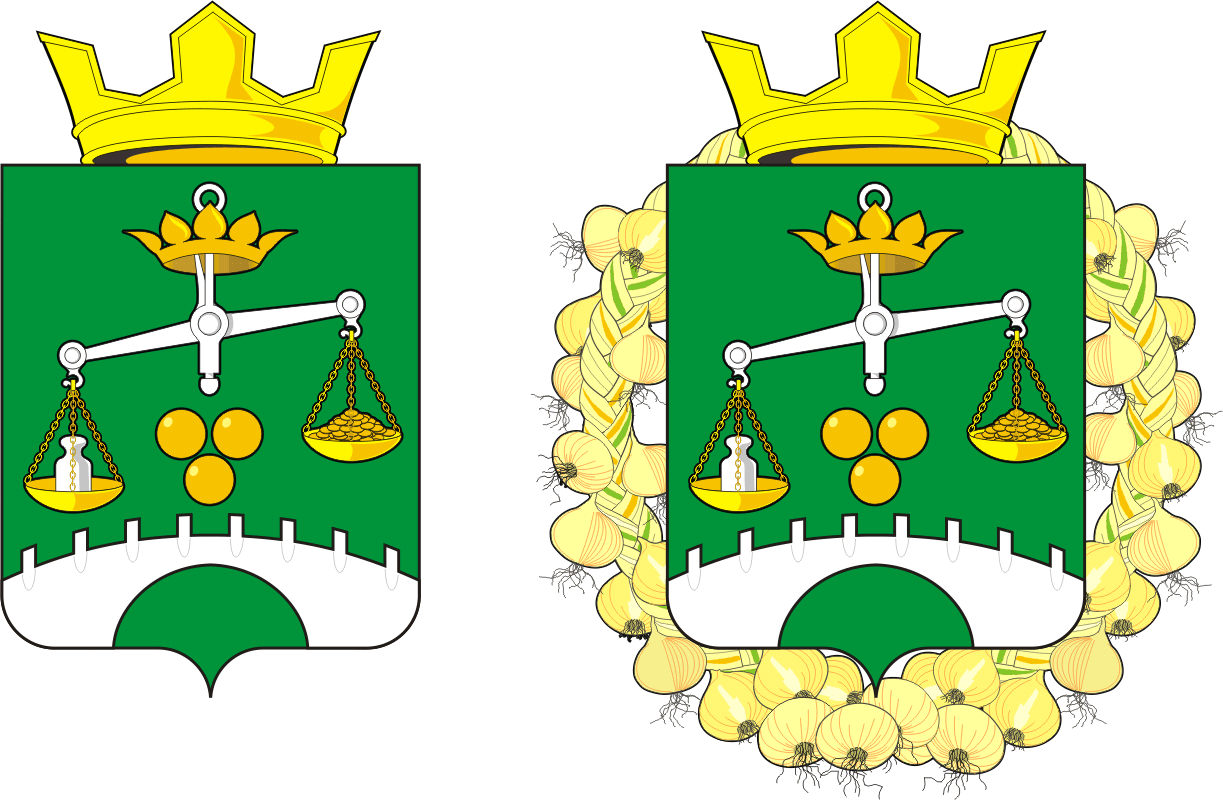 АДМИНИСТРАЦИЯ  ПЕТРОВСКОГО СЕЛЬСОВЕТА САРАКТАШСКОГО РАЙОНА ОРЕНБУРГСКОЙ ОБЛАСТИП О С Т А Н О В Л Е Н И Е_________________________________________________________________________________________________23.10.2017                                      с.Петровское          	            №  61-п О внесении изменений в административный регламент предоставления муниципальной услуги «Присвоение и (или) уточнение адреса земельному участку и (или) объекту недвижимости»В целях реализации «дорожной карты» по целевым моделям «Регистрация права собственности на земельные участки и объекты недвижимости и Постановка на кадастровый учет земельных участков и объектов недвижимого имущества в Оренбургской области», руководствуясь Уставом муниципального образования  Петровский сельсовет:1. Внести в административный регламент предоставления муниципальной услуги «Присвоение и (или) уточнение адреса земельному участку и (или) объекту недвижимости», утверждённого  постановлением администрации  Петровского сельсовета № 55-п от 28.11.2012 года, следующие изменения:абзац 5 пункта 2.2 раздела 2 изложить в следующей редакции: «адрес электронной почты: sar-petrovskii@yanbex.ru»;пункт 2.4 раздела 2 изложить в следующей редакции: «Срок предоставления муниципальной услуги не должен превышать 12 рабочих дней с момента регистрации поступившего заявления с приложением документов,  необходимых для предоставления муниципальной услуги, предусмотренных настоящим административным регламентом».2. Настоящее постановление вступает в силу со дня его официального опубликования путем размещения на официальном  сайте администрации муниципального образования   Петровский сельсовет Саракташского района Оренбургской области. 3. Контроль за исполнением настоящего постановления оставляю за собой.Глава сельсовета                                                                        А.А.БарсуковРазослано: в дело, прокуратуру районаАдминистрациямуниципального образования Петровский сельсоветСаракташского районаОренбургской областиПОСТАНОВЛЕНИЕ № 55-пот 28.11.2012 годас.  ПетровскоеПонедельник- 09.00         - 17.00Четверг- 09.00- 17.00Перерыв- 13.00- 14.00